Assembling 22’ Diameter Dome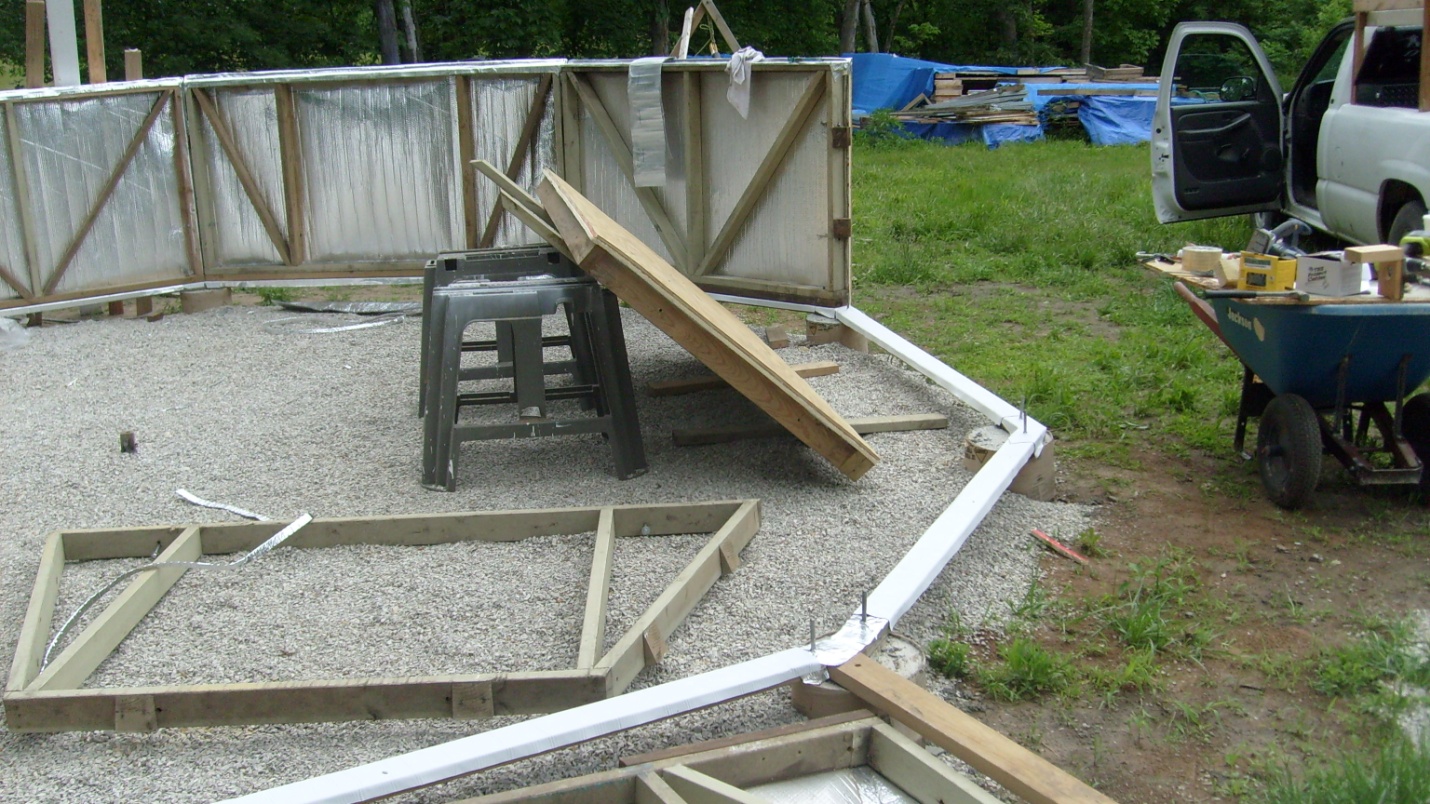 Attach knee wall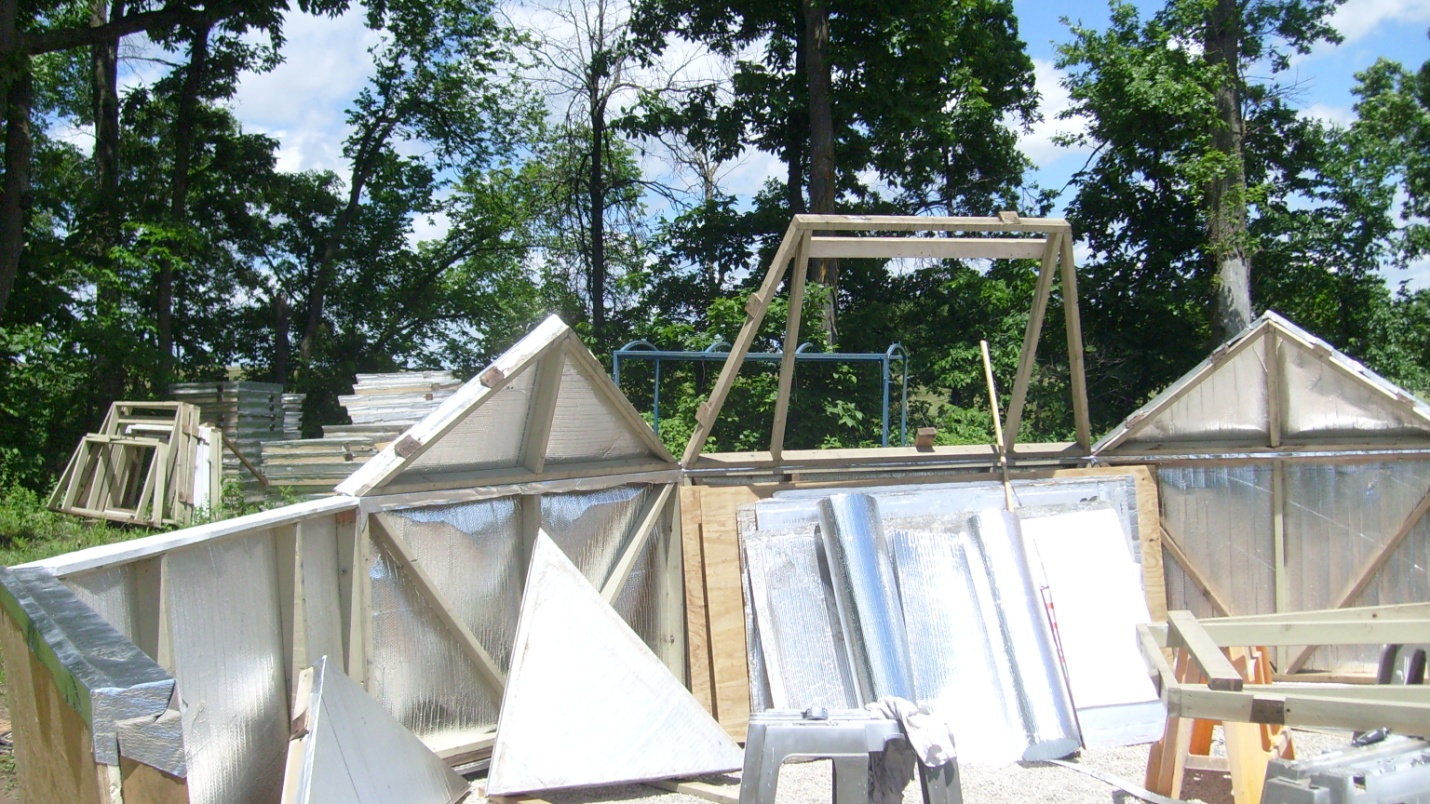 Attach 1st level of panels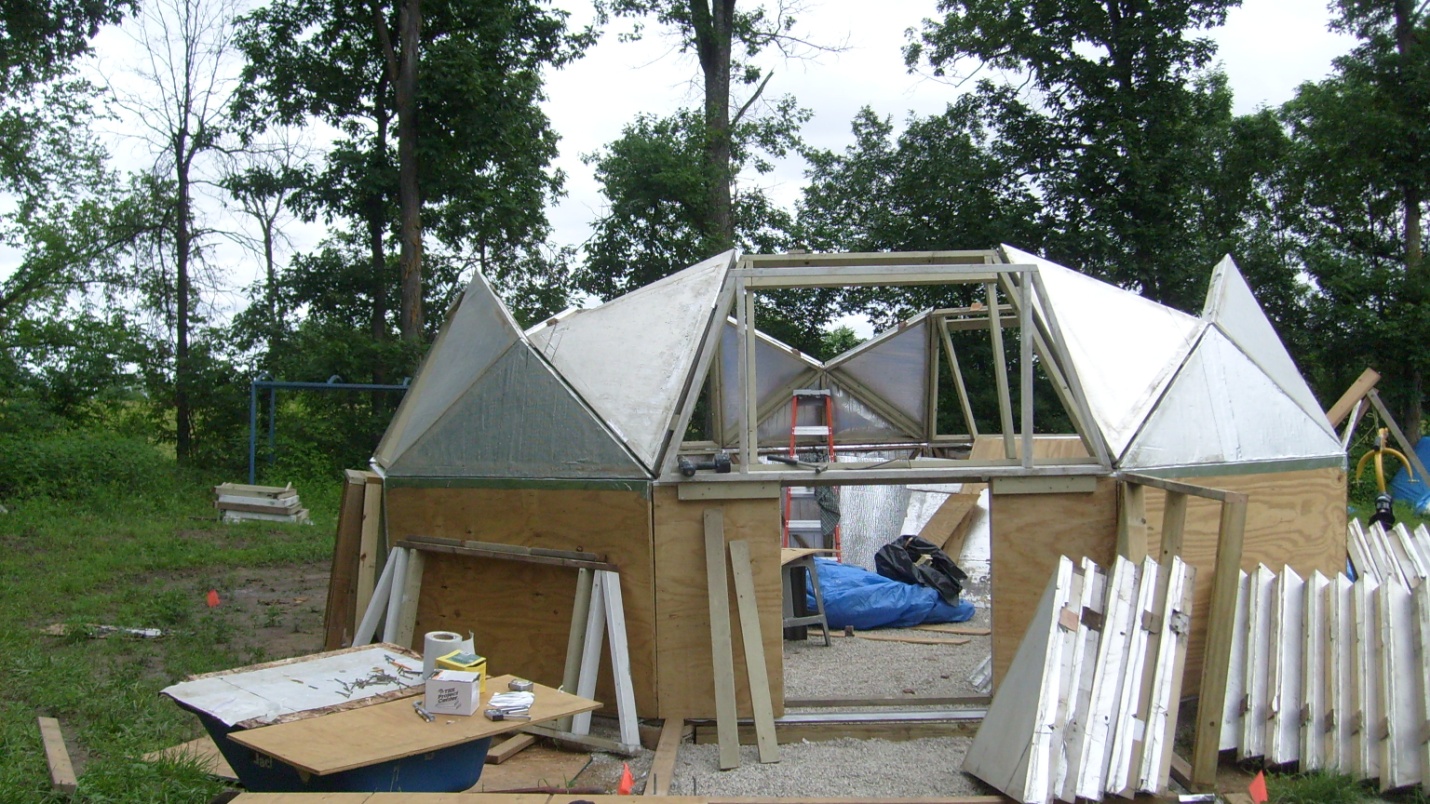 Finish 1st level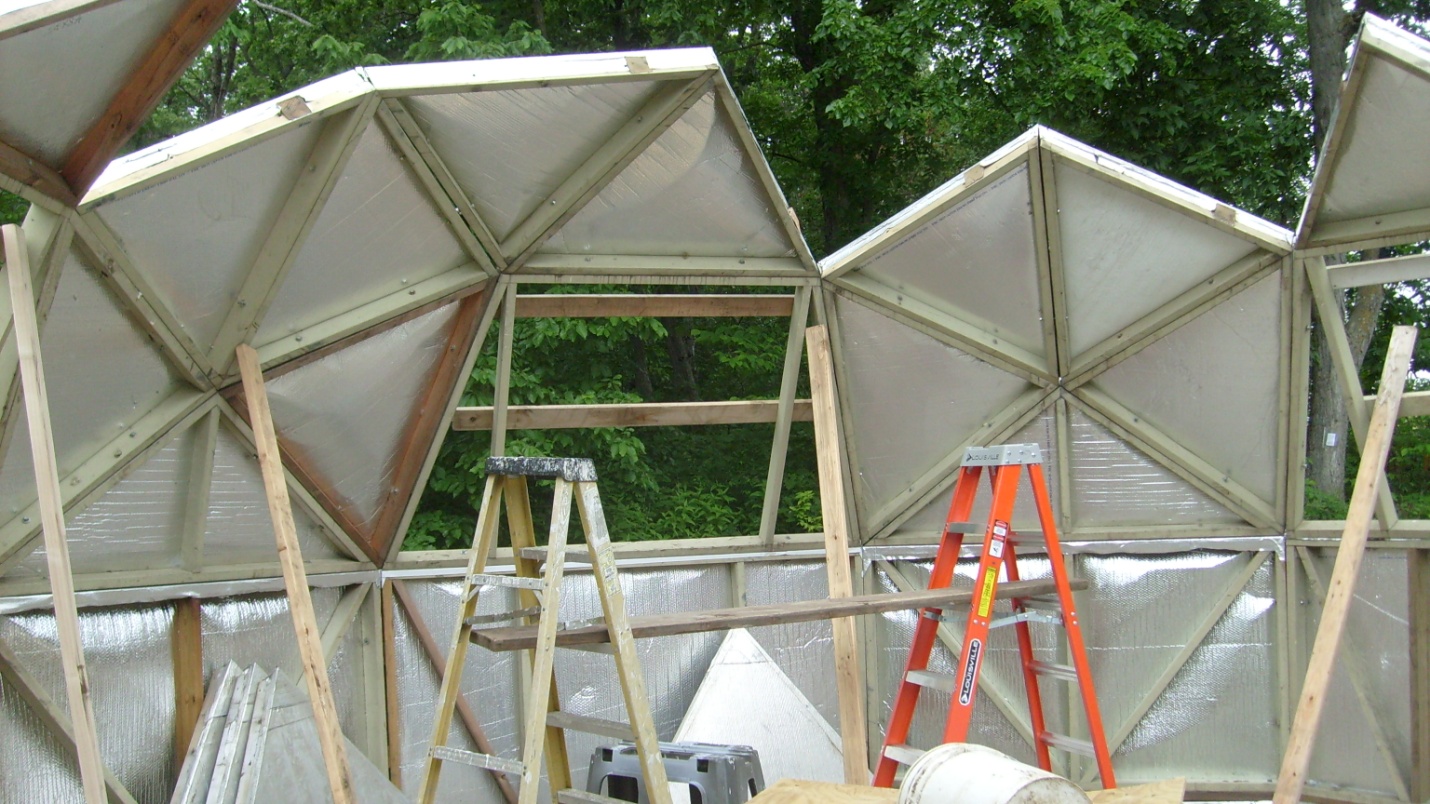 Attach 2nd level of panels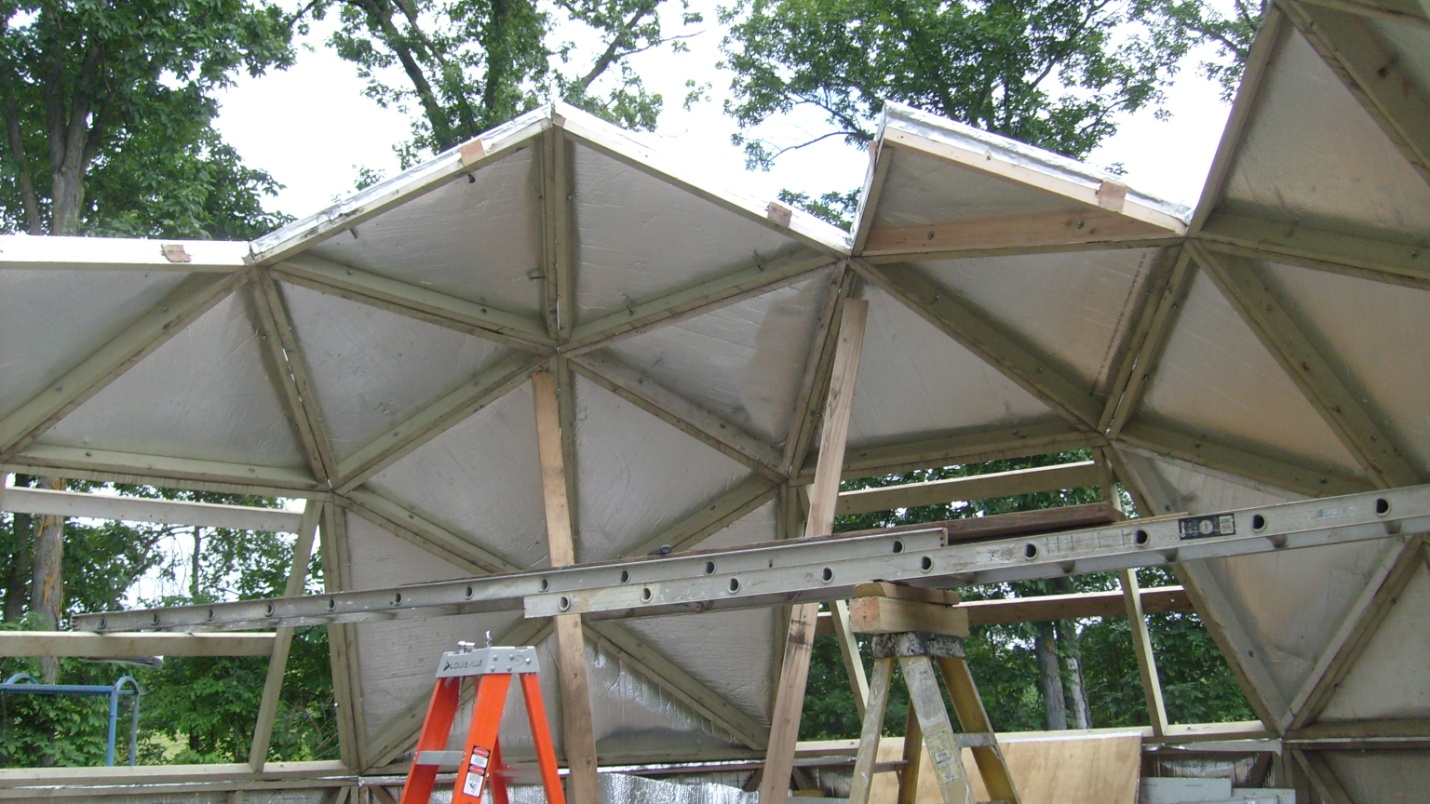 Attach 3rd level of panels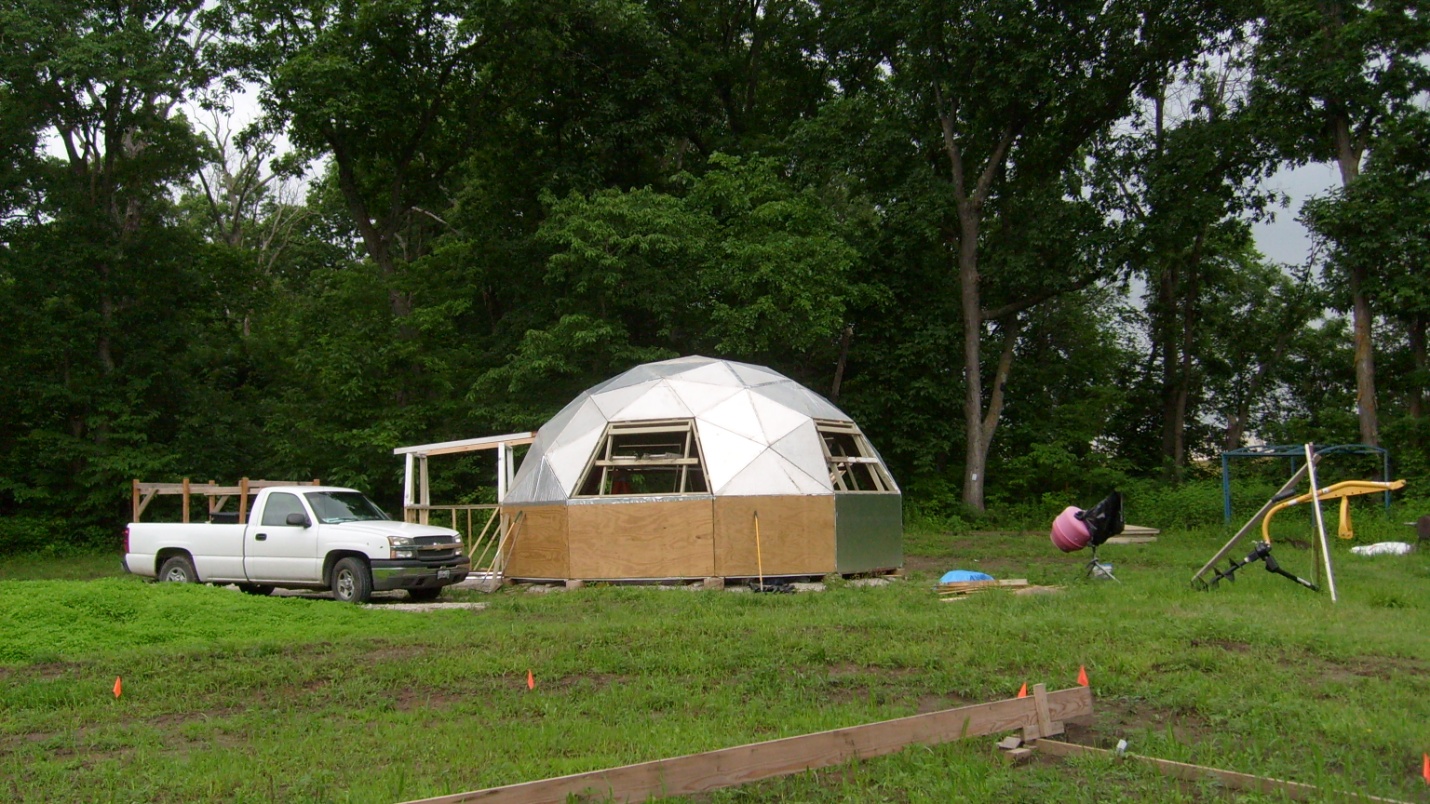 Finish attaching panels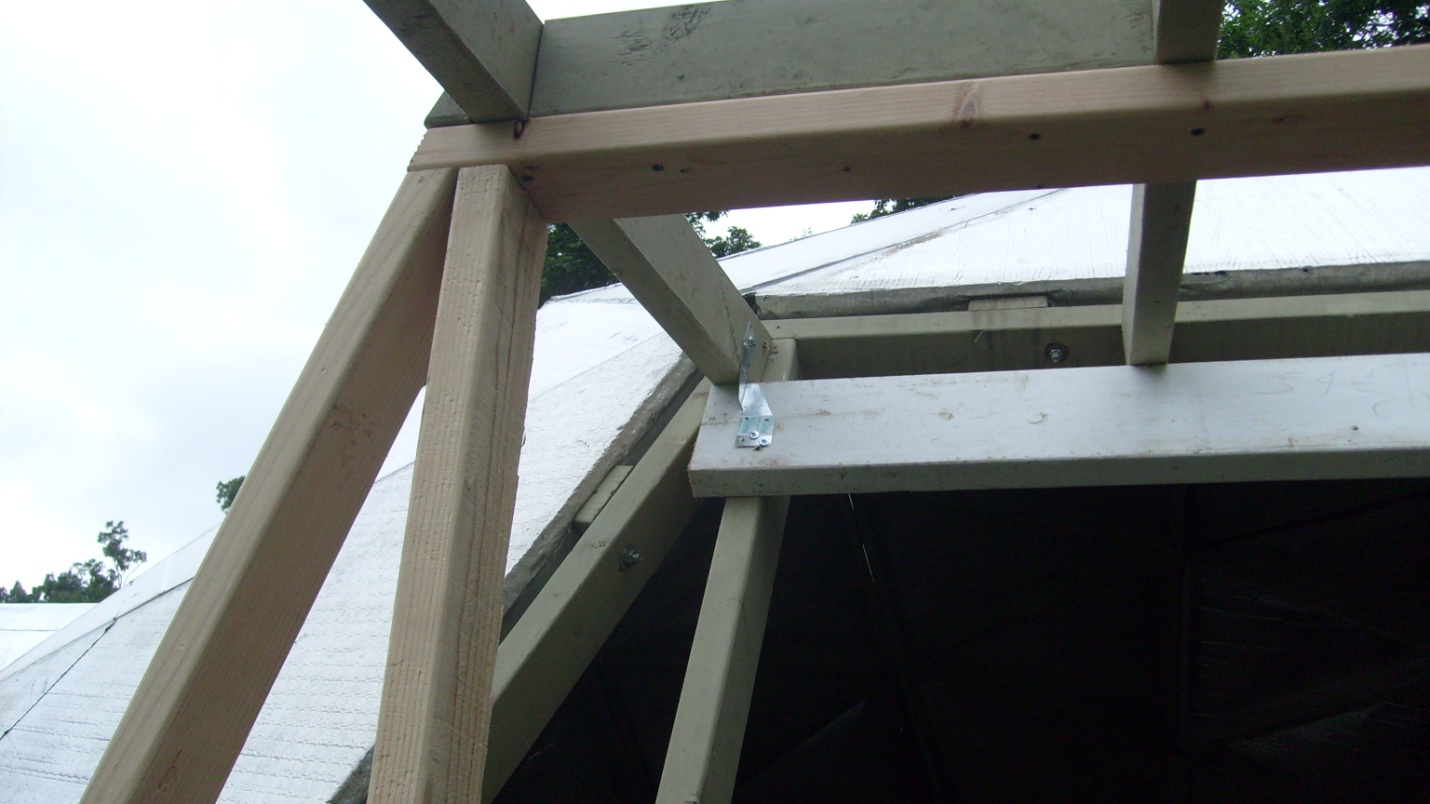 Use hurricane clips to attach awnings